Яковец Ю.В. – д.э.н., профессор, академик РАЕНО стратегии созидательной конверсии военно-технического потенциала России и мираДоклад на 46 Междисциплинарной дискуссии Москва, 18 марта 2021Введение После недолгого периода международной разрядки, сокращения темпов расходов на вооружение и уничтожение наиболее смертоносных видов вооружений в конце ХХ века, последние 2 десятилетия наблюдаются опасные тенденции ускорения гонки вооружений, развязывания локальных войн, нарастание опасности самоубийственного столкновения цивилизаций. Опережающими темпами растут военные расходы, создаются новые системы вооружений. Соединенные Штаты создали космические войска, американский адмирал заявил о реальности столкновения США с Китаем и Россией с применением ядерного оружию.Выступая на Генеральной юбилейной сессии ООН 22 сентября 2020 года Президент РФ Путин В.В. сказал: «… встречные шаги по конкретным вопросам создали бы хорошую основу для начала серьезного, глубокого разговора по всей совокупности факторов, влияющих на стратегическую стабильность. Его целью стал бы выход на комплексные договоренности, формирование прочной основы для архитектуры международной безопасности, учитывающей предыдущий опыт в этой сфере и в полной мере, отвечающей не только современным, но и перспективным военно-политическим и технологическим реалиям. В частности, Россия выступает с инициативой о заключении юридически обязывающего соглашения с участием всех ведущих космических держав, которое предусматривало бы запрет на размещение оружия в космосе, на применение силы или угрозы силы в отношении космических объектов» [1, с.13]. Международный институт Питирима Сорокина – Николая Кондратьева подготовил и опубликовал доклад Ялтинского цивилизационного клуба «Научная платформа Конференций руководителей государств – постоянных членов Совета Безопасности ООН», в котором обосновал необходимость первоочередной разработки системы мер по обеспечению стратегической стабильности, безопасности, включая меры по конверсии военно-политического потенциала [2].Первоочередное значение приобретает разработка научных основ и обоснования стратегии разносторонней конверсии военно-технического потенциала. Значительный опыт в этой области накоплен в России по его использованию для борьбы с пандемией коронавируса, с лесными пожарами, по ликвидации последствий природных бедствий. Перед предприятиями военно-промышленного комплекса поставлена стратегическая задача на перспективу до 2030 года увеличить до 50% долю гражданской продукции и продукции двойного назначения. В настоящем докладе дается определение понятия военно-технического потенциала и его структуры, раскрываются закономерности динамики военно-технического потенциала и его конверсии, исследуются тенденции его динамики за последние 4 десятилетия, обосновываются стратегические направления в социальной, экологической, научно-технологической и идеологической конверсии, а также необходимость разработки долгосрочной стратегии конверсии в России и в мире. Эти вопросы выносятся на обсуждение 46 Междисциплинарной дискуссии 18 марта 2021 года и отражается на сайте yaltapeace.ru (в разделе «Междисциплинарные дискуссии»).Понятие и закономерности динамики военно-технического потенциалаПод военно-техническим потенциалом страны, цивилизации и мира в целом понимается совокупность ресурсов, направляемых обществом на повышение обороноспособности и ведения войн.Военно-технический потенциал включает: стоимостную оценку военных расходов в процентах к ВВП и млрд. долл.;численность военнослужащих, их доля в общем количестве занятых и в населении страны;научно-технические и производственные ресурсы оборонно-промышленного комплекса;межстрановые сопоставления военно-технического потенциала могут производиться по показателям доли военных расходов в ВВП по ППС в постоянных ценах, по удельному, по военным расходам на душу населения, по доле военнослужащих в общей численности занятых и численности населения.Следует учитывать, что военно-технический потенциал лучшие, наиболее квалифицированные трудовые ресурсы (ученых, конструкторов, инженеров, менеджеров, рабочих, программистов). Наиболее совершенные технологические и производственные мощности пользуются приоритетом в экономической и социальной политике государств.	Конверсия военно-технического потенциала была двух видов: разрушительная и созидательная. Разрушительная конверсия характеризуется многократным сокращением численности военнослужащих, уничтожением или утилизацией значительной части военной техники, закрытием проектов, НИИ, конструкторских бюро, учебных заведений, предприятий военно-промышленного комплекса, резким сокращением военных расходов. Примерами могут служить конверсия после окончания Второй мировой войны во всех воевавших странах, уничтожения военного потенциала в Германии и Японии. Наряду с этим это конверсия в период осуществления либеральных рыночных реформ в России под контролем западных советников. О масштабах этой конверсии можно судить по данным академика РАН Б.Н. Кузыка: количество занятых в отрасли уменьшилось с 800 тыс. чел. в 1990 году до 400 тыс. чел. в 2003 году; резко сократился объем военной и гражданской высокотехнологичной продукции (рисунок 1).Рисунок 1. Динамика объема производства предприятий высокотехнологичного комплекса (в % к 1991 г.) [3, с.191]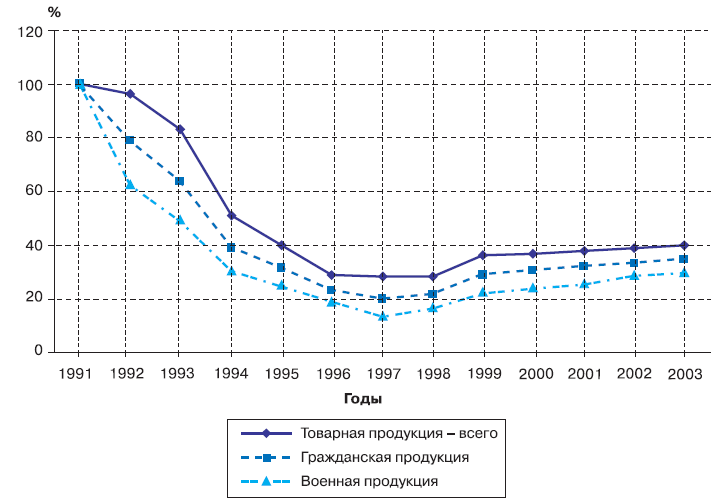 Созидательная конверсия состоит из использования вооруженных сил и военного промышленного комплекса для решения актуальных проблем социально-политического, технологического и инновационно-технологического развития страны, а также в экономике и в системе государственного управления. Значительный опыт созидательной конверсии накоплен в последние годы в России. В таком случае военно-технический потенциал страны становится авангардом научно-технологического прорыва, ускорения темпов экономического и социального развития, повышения эффективности экономики и управления, укрепления государственно-политического единства страны и повышение ее роли в мировой экономике и политике. Военно-технический потенциал зародился вместе с формированием государств и локальных цивилизаций более 5 тыс. назад. Изучение его динамики в русле смены мировых и поколений локальных цивилизаций позволяет сформулировать следующие 5 закономерностей динамики и конверсии военно-технического потенциала. Во-первых, опережающее развитие военно-технического потенциала по сравнению с другими отраслями и сферами экономики. Российский историк И. М. Дьяконов считал, что прогресс в производстве вооружений играет решающую роль при переходе от одной фазы истории общества к другой: «Есть лишь одна область технологии, где прогресс оказывает непосредственное влияние на смену производственных отношений. Это прогресс в производстве оружия. Где нет металлического оружия, там не может быть классового общества… Со средневековьем покончили не столько великие географические открытия (хотя, и они тоже), сколько пушка, которая свела на нет роль средневекового рыцаря и поставила промышленное предпринимательство выше сельскохозяйственного… Атомная и водородная бомбы приведут (если человечество сохранится) к утверждению посткапиталистического общества во всемирном масштабе» [3, с. 13-14]. Милитаризация действительно подталкивает технологический прогресс, но приведенное положение представляется слишком категоричным.  Развитие военных технологий можно считать фактором общественного прогресса, но нужно учитывать и то, насколько разрушительную роль в нем играют войны, армии и гонка вооружений. В эту сферу отвлекается от производства материальных и духовных ценностей самая активная и квалифицированная часть работников, во время военных столкновений гибнут десятки и сотни тысяч, а то и миллионы людей, разрушаются города, гибнут культурные ценности. Войны послужили причиной исчезновения с политической карты мира немалого числа государств и цивилизаций.Военно-технический потенциал действительно развивается опережающими темпами, особенно в периоды подготовки к войнам и войн. Однако после завершения войны осуществляется конверсия накопленного военного потенциала, демобилизации военнослужащих и перевода их производственных мощностей на выпуск продукции гражданского назначения. Особенно радикальная конверсия производилась после Первой и Второй мировых войн. Во-вторых, закономерность динамики военно-технического потенциала в рамках цивилизационных и Кондратьевских циклов. Н.Д. Кондратьев писал, что на повышательных волнах Кондратьевских циклов наблюдается усиление процессов революций и войн, что сопровождается наращиванием военно-технического потенциала [4]. Однако в периоды кризисов наблюдается тенденция сокращения военно-технического потенциала. Переход к новым цивилизационным циклам сопровождается техническими и научно-техническими революциями, которые открывают новые возможности для создания новых поколений военной техники и технологии в рамках очередных технологических укладов. Научно-технологическая революция в качестве важнейшей своей части имеет военно-техническая революция, особенно ярко это проявилось с середины ХХ века. Такая же тенденция наблюдается в современной научно-технологической революции XXI века. В-третьих, следует отметить закономерность перемещения эпицентра военно-технической революции, где авангардные роли военно-технического потенциала между различными локальными цивилизациями и ведущими державами. В первом поколении локальных цивилизаций (3-2 тыс. до н.э.) в авангарде развития военно-технического потенциала находилась древнеегипетская цивилизация, во 2 – древнегреческая (в эпоху Александра Македонского) и древнеримская. В третьем поколении в периоды средневековья – китайская цивилизация. В четвертом поколении эпицентр военно-технического развития переместился с Запада в Европу, а в ХХ веке в США. В послевоенное поколение одним из мировых лидеров военно-технического прогресса был СССР.В-четвертых, следует выделить закономерность конверсии военно-технического потенциала. Достижение военной техники и технологии широко используется в гражданских отраслях и способствует повышению уровня технологического развития стран и цивилизаций. Создание атомного оружия стало импульсом для развития атомной энергетики; создание межконтинентальных-баллистических ракет создавал возможность прорыва человека в космос и дало толчок к началу космической цивилизации; создание Интернета и развитие искусственного интеллекта произошло первоначально в военной сфере и затем распространилось в гражданских отраслях. Широкое применение в экономике получают научные открытия и изобретения двойного назначения. Закономерность конверсии военного-технического потенциала проявляется в 5 основных направленияхрезкое сокращение военных расходов, перевод значительной части военного производства на мирные цели и значительное сокращение военнослужащих после окончания Большой войны;увеличение производства продукции двойного назначения и гражданской высокотехнологичной продукции на предприятиях оборонно-промышленного комплекса, что обеспечивает повышение технологического уровня и конкурентоспособности продукции национальной экономики; использование изобретений, инноваций и высокотехнологичных систем оборонного комплекса при производстве продукции гражданского назначения; становится драйвером инновационно-технологического прорыва в экономике;вооруженные силы и военная техника все более широко используется при стихийных бедствиях и катастрофах и в периоды пандемий, что показывает опыт России и Китая;отслужившие в армии высококвалифицированные специалисты и командный состав широко применяют свои знания и опыт в гражданских отраслях, в системе стратегического планирования и управления.Перечисленные закономерности необходимо учитывать при разработки национальных и глобальных стратегий конверсии военно-технического потенциала в перспективе. Тенденции динамики военно-технического потенциала цивилизаций (1990-2018)Современные тенденции динамики военного потенциала мира и ведущих держав можно определить на основе данных Всемирного банка, приведенных в таблице 1. Таблица 1. Динамика военно-технического потенциала (1990-2018) [5](продолжение)Из таблицы можно сделать следующие выводы:Во-первых, в 1990-е годы в условиях преодоления «холодной войны» и осуществления мер по разоружению, а также сокращению наиболее опасных видов вооружения по договорам о стратегических наступательных вооружениях между СССР (России) и США, наблюдалась наиболее крупная, вслед послевоенными годами, конверсия военно-технического потенциала. Доля расходов на вооружение в ВВП сократилась в целом по миру с 4,3% в 1982 году до 3,2% в 1990, но увеличилась с до 2,2% в 2000 году до 2,4% в 2009, однако после кризиса 2008-2009 года вновь снизилась до 2,1% в 2018Рисунок 2. Динамика доли военных расходов, %В России и других постсоветских странах конверсия носила разрушительный характер. Были резко сокращены военные заказы, основная часть предприятий оборонно-промышленного комплекса была приватизировала и потерпела банкротство или переведена на выпуск гражданской продукции. Потеряна значительная часть квалифицированных кадров. Подобные тенденции наблюдались в постсоциалистических странах. Во-вторых, усилилась поляризация военно-технического потенциала в ведущих странах. Наиболее высокие темпы роста потенциала наблюдались в Китае и Индии. Доля Китая в военных расходов в мире с 1,4% в 1990 и 3,1% в 2000 годах до 7,1% в 2010 и 14% в 2018 годах, а Индии с 1,5% в 1990 и 2% в 2000 годах до 2,8% в 2010 и 3,7% в 2018 годах. Доля Евросоюза сократилось с 21,9% в 1990 и 17,5% в 2000 годах до 14% в 2010 и 13% в 2018 годах, а в США с 43,7% в 1990 и 41,4% в 2000 годах до 36,4% в 2018 годах. Наиболее высокий уровень расхода ВВП наблюдается в Северной Африке и на Ближнем Востоке: он незначительно сократился с 6% в 2000 году до 5,5% в 2018 году. Общий объем военных расходов в текущих ценах вырос с 699,87 млрд. долл. в 1990 году до 729,5 млрд. долл. в 2000 до 1629,2 млрд. долл. в 2010 и 1782 млрд. долл. в 2018. Рисунок 3. Поляризация военных расходов в 2018 году, в % к мируВ-третьих, основная масса военных расходов сконцентрирована в США (в 2018 году 36,4%) и Западной Европе (13% соответственно), что составляет 49,4%. Доля России составляет всего 3,4%, а Китая – 14%. В тоже время эффективность использования военно-технического потенциала России, как показывает опыт борьбы против террористического государства ИГИЛ, существенно возросла. Благодаря ускоренному технологическому перевооружению армии на основе новых поколений военной техники и умелого стратегического руководства эффективность использования военно-технического потенциала в России значительно выросла и получила мировое признание. В-четвертых, в последние десятилетия развертывается военно-техническая революция – ведущее звено научно-технологической революции XXI века. Создаются принципиально новые виды вооружения, в том числе основанных на новых физических принципах. Развертывается процесс милитаризации космического пространства, в США созданы космические войска, разрабатываются и применяются системы искусственного интеллекта. Это усиливает опасность гонки вооружений и случайного возникновения военного конфликта.О темпах повышения технологического уровня военно-технического потенциала можно судить по данным о военных расходах на 1 военнослужащего (рисунок 4).Рисунок 4. Динамика военных расходов на 1 военнослужащего (2000-1;2018-2), долл.За 18 лет военные расходы за 1 военнослужащего увеличились в 2,2 раза. В авангарде военно-технической революции идут Соединенные Штаты (увеличение 3,3 раза), в Китае - в 32,1 раза, в России – в 10 раз, тогда как в Японии - в 1,5 раза, а Черной Африке - в 1,1 раза. В 2018 году уровень военных расходов на 1 военнослужащего в США в 7 раз, в Японии 2,8 раз, в Евросоюзе – в 1,9 раз, в Китае – в 1,4 раза. Тогда как в Латинская Америка – 35%, Индии - 34%, в Черной Африке - 15%. В-пятых, нарастание экологических угроз и пандемия коронавируса 2020 года показала новые возможности конверсии военно-технического потенциала, особенно в России и Китае. В России военные медики активно помогали в борьбе против пандемии в том числе в ряде стран; военные обеспечивали ускоренное строительства ряда современных больничных комплексов; вооруженные силы активно участвуют в борьбе с природными бедствиями – в борьбе с лесными пожарами, последствиями наводнений. В Китае вооруженные силы активно использовались для обеспечения карантина, очагов пандемии, что позволило существенно сократить количество заболеваемости и смертность. В тоже время вооруженные силы НАТО, имеющие военные базы по всему земному шару в минимальной силе используются для борьбы с пандемией и природными бедствиями. Стратегические направления конверсии военно-технического потенциалаСоциальная конверсия Конверсия военно-технического потенциала может активно использоваться для решения актуальных задач социального развития, особенно в периоды кризиса. Во-первых, как показал опыт борьбы с пандемией в России, военно-медицинские службы оказывают квалифицированную помощь в критических точках распространения эпидемии. Военные строители в короткие сроки осуществляли строительство и технологическое оснащение военных госпиталей в регионах с высоким уровнем заболеваемости. Оборонные предприятия принимали участие в быстром освоении производства средств индивидуальной защиты населения. Во-вторых, в районах расположения воинских частей целесообразно создание агропродовольственных предприятий с участием демобилизованных военнослужащих и вышедших на пенсию командного состава для производства высококачественного производства, снабжение им воинских частей и поставок на рынок.В-третьих, мощности оборонных предприятий следует использовать для производство высокотехнологичной продукции гражданского назначения - бытовой электроники, фармацевтики, промышленных товаров народного потребления, транспортных средств (например, для расширения производства пассажирских и грузовых самолетов в авиастроительной отрасли). При проектировании военной техники следует рассматривать возможность ее модификации для использования в гражданских отраслях. В-четвертых, в военных университетах и училищах при подготовке специалистов следует проводить обучение специальностям для применения в гражданских отраслях после окончания службы в армии, а также предоставлять возможность получения дополнительной гражданской специальности.В-пятых, необходимо организовать работу по использованию демобилизируемых военнослужащих, срочной службы и контрактников для реализации проектов создания инновационно-инвестиционных проектов, строительства и реконструкции новых объектов, особенно в регионах Сибири и Дальнего Востока, создавая наиболее благоприятные экономические условия для деятельности и проживания в этих районах.Экологическая конверсияВ этой сфере могут быть реализованы следующие направления деятельности и проекты. Во-первых, создание интегральной системы организации мониторинга, прогнозирования и реагирования на природные бедствия и катастрофы. При этом может быть интегрирована система космического мониторинга и зондирование Земли с помощью спутников военного и гражданского назначения для наблюдения за изменениями климата, природными бедствиями и загрязнениями окружающей среды, а также непосредственное участие в поиске с подразделениями Министерства чрезвычайных ситуаций в тушении лесных пожаров, ликвидация последствий землетрясений, наводнений, цунами и других природных и технологических катастроф.Проект создания интегральной системы мониторинга, прогнозирования и реагирования на чрезвычайные ситуации разработан МИСК в 2016 году и в дальнейшем разработан, и развит в исследованиях по Арктике. Особое значение при этом имеет организация исследований и наблюдений за процессами изменения климата в Арктике, прогнозированием и оценкой их последствий. Они определяют резкое изменение климата в Большой Евразии и Северной Америке.Во-вторых, разработка и организация производства технологических систем экологического назначения для использования как в стране, так и для расширения экспорта, организации совместных служб и операций в рамках ЕАЭС, ШОС, ОДКБ. В-третьих, организация экологического образования как в военно-технических университетах и училищах, так и для военнослужащих – срочников и контрактников с тем, чтобы они могли эффективно участвовать в экологических программах, проектах и операциях как в период службы, так и после демобилизации. Значительный вклад в решение этой задачи может нести Открытый экологический университет при МГУ им. М.В. Ломоносова.В-четвертых, военно-технический потенциал может быть использован для реакции на новые угрозы, связанные с резким увеличением выбросов СО2 в атмосферу при разложении метангидратов в связи с потеплением в Арктике, для разработки методов образования крупных островов химических отходов в мировом океане, решения проблемы очистки околоземного космического пространства от экологического мусора и т.п.Научно-технологическая конверсияВажнейшим направлением конверсии является использование наиболее квалифицированного научного и технологического потенциала оборонно-промышленного комплекса для использования достижений научно-технической революции XXI века в гражданских отраслях. Во-первых, при регистрации научных открытий и изобретений военного значения необходимо оценивать перспективы их использования в гражданских отраслях и сформулировать конкретные рекомендации для их конверсии. Это позволит существенно повысить результативность НИОКР и использования их результатов в базисных и улучшающих инновациях для ускорения научно-технологического прогресса и повышения конкурентоспособности гражданской продукции. Во-вторых, в конструкторских организациях и на предприятиях оборонно-промышленного комплекса необходимо иметь стратегические планы конверсии производства – разработки производства и содействие использованию высокотехнологичных систем, изделий и технологий гражданского значения. Следует также предусматривать возможность использования военной техники двойного назначения в народном хозяйстве после истечения срока службы в войсках. В-третьих, необходимо сформировать программы крупных технологических проектов народнохозяйственного и международного уровня на базе оборонно-промышленного комплекса.Примером может служить подготовка программы создания Евразийского грузопассажирского воздушного моста «Восток-Запад» по магистрали Шанхай, Токио – Новосибирск – Москва – Франкфурт – Лондон – Париж – Мадрид – Милан с использованием российской системы навигации для ускоренной доставки пассажиров и малогабаритных грузов в быстрорастущем обмене между Западом и Востоком в рамках Большого Евразийского партнерства. Такой проект разрабатывается МИСК, Евразийским центром высоких технологий и РАЕН. Он позволит значительно увеличить и ускорить товарооборот между Востоком и Западом, а также увеличить объемы транспортной ренты, получаемой Россией. При этом может быть использован существующая пассажирская и военно-транспортная авиация. Это программа особенно актуальна в связи с сокращением объема перевозок пассажиров в условиях пандемии и недогрузкой мощности авиакомпании. В-четвертых, при подготовке и повышении квалификации кадров в военно-технических университетах необходимо преподавать дисциплины по перспективам конверсии в соответствующих направлениях техники с тем, чтобы можно было осуществлять проектирование и осуществление эффективных программ и проектов технологической конверсии.В-пятых, для реализации стратегии научно-технологического прорыва на базе опережающего освоения и развития 6 технологического уклада необходимо создать единую систему руководства этим процессом в форме Межведомственного государственного комитета по науке и технологиям под руководством Председателя Правительства или его заместителя с участием руководства Военно-промышленной комиссии и Российской академии наук. Стоит восстановить практику разработки долгосрочной (на 15-20 лет) Программ научно-технологического развития, уточняя и продлевая их каждые 5 лет. Составной частью таких программ должны стать проекты технологической конверсии военно-технического потенциала.С учетом выступления Президента РФ В.В. Путина на Всемирном экономическом форуме в Давоссе в январе 2021 года первоочередное значение имеет создание и гуманитарное наполнение независимых от американских информационных супермонополий цифровых платформ. МИСК подготовил проект программы создания и развития Евразийского научно-образовательного центра мирового уровня «Цивилизации» на базе российской цифровой платформы. Программа направлена на развитие на базе МГУ им. М.В. Ломоносова, Крымского федерального университета им. М.В. Вернадского и других научных и образовательных организаций междисциплинарных цивилизационных исследований (на основе достижений лидирующей в мире российской цивилизационной школы), организацию цифрового цивилизационного образования новых поколений и цивилизационного туризма, использование высоких технологий в сферах экологии, экономики в деятельности ЮНЕСКО по исследованию, сбережению и передачи следующим поколениям цивилизационного наследия и разнообразия.Идеологическая конверсияВ составе военнослужащих концентрируется наиболее квалифицированная часть трудового потенциала страны. В 2018 году численность военнослужащих в России составляла 1,45 млн. чел., а по миру 27,64 млн. чел. Ежегодно значительная часть военнослужащих демобилизуются или они уходят на пенсию и работают в отраслях народного хозяйства и в системах регионального и народнохозяйственного управления. Необходимо сформировать эффективную систему идеологического образования и патриотического воспитания, обеспечив формирование их мировоззрения в духе восприятия системы цивилизационных ценностей культурного наследия, патриотического воспитания. Этому способствует создание в вооруженных силах Главного военно-политического управления Вооруженных Сил РФ. Следовало бы учесть в программе военно-политического образования и воспитания.Во-первых, преподавание и подготовка политических работников в системе военного образования с введением дисциплин по «Цивилизации: прошлое и настоящее», «Российская цивилизация», «Диалог и партнерство цивилизаций» на базе подготовленных учебников в координации с Открытым университетом диалога цивилизаций, а также дисциплины по направлениям конверсии военно-технического потенциала. Ведущую роль в этом могут сыграть Военный университет Министерства обороны РФ в партнерстве с Международным институтом Питирима Сорокина – Николая Кондратьева (Ялтинским цивилизационным клубом). По этим дисциплинам может быть организовано повышение квалификации и дистанционное образование для военно-политических работников воинских частей и соединений. Стоило бы ввести преподавание указанных дисциплин в системе обучения и повышения квалификации высшего командного состава на базе Академии генерального штаба. Во-вторых, необходимо разработать популярные учебники по российской цивилизации и ее взаимоотношению с другими организациями для организации политического образования военнослужащих и офицерского состава, действующих в воинских частях и соединениях. При этом возможно при использовании дистанционных методов образования с использованием соответствующих платформ. В-третьих, необходимо обеспечить широкое использование современных технических средств обучения и самообразования на основе создания информационных образовательных продуктов в области идеологического и культурного образования военнослужащих. Соответствующие проекты могут быть реализованы в рамках создания Евразийского научно-образовательного центра «Цивилизации» на базе российской цифровой платформы (проект разрабатывается МИСК). В-четвертых, следовало предусмотреть проведение заседаний Круглых столов по конверсии военно-технического потенциала и проведение соревнований по экологическим и другим проектам конверсии в программе проведения ежегодных армейских игр на базе Военно-патриотического парка культуры и отдыха Вооружённых Сил Российской Федерации «Патриот». Следует учитывать, что в условиях развертывания информационно-идеологической войны против России, идеологическая конверсия позволит создать надежную кадровую базу для противодействия идеологическим операциям Запада, направленным на управление сознанием нового поколения в интересах и подрыва единства, безопасности России.Созидательная конверсия военно-технического потенциала в экономике и управленииВ учебнике Российской императорской академии наук, основателя политической экономии цивилизации и автора первой в мире по теории цивилизации Андрея Шторха в число важнейших элементов цивилизации включено обеспечение внутренней и внешней безопасности, опубликованный [7]. Реализация этой функции не относится к рыночной экономике и должна обеспечиваться государством. Это положение подтверждается опытом развития государства и локальных цивилизаций. В период неолиберальных рыночных реформ 1990-х была сделана попытка распространить рыночную экономику на военно-технический потенциал России. Это привело к резкому снижению этого потенциала, распространению коррупции, которые снижают боеспособность вооруженных сил и военную способность государства. В последние десятилетия накоплен опыт использования военно-технического потенциала как элемента цивилизации, развитие которого осуществляется при решающей роли государства. Осуществляется государственное стратегическое планирование и программирование развития оборонно-промышленного комплекса, государственное регулирование цен на военную технику, значительно увеличены доходы военнослужащих и уровень их социально-жилищного обеспечения. Здесь широко применяются принципы программно-целевого планирования и управления. Военно-промышленный комплекс представляет собой планово-рыночный социалистический уклад в современной многоукладной экономики России. Аналогичную роль играет военно-промышленный комплекс и система управления военно-техническим потенциалом в Китае и в других странах, ориентированных на становлении экономики рыночного социализма. В монографии «Глобальный цивилизационный кризис 2020 – старт перехода к новой исторической эпохе» показано, что условием преодоление глобального кризиса является отказ от сходящей с исторической сцены экономики «мыльных пузырей», распространение планово-рыночной социалистической экономики в различных модификациях [8]. Высокую жизнеспособность такого типа экономики показал Китай, сумевший в сжатые сроки преодолеть последствия пандемии и экономического кризиса. В этом же направлении развивается экономика России, где социалистический уклад в 2020 году распространился на сферу здравоохранения, как важнейшего элемента цивилизации по Андрею Шторху. Одновременно мы видим пример США, где затраты на здравоохранения ВВП по ППС на душу населения в 5,3 раза превышают мировой уровень и где фармацевтика и здравоохранение основаны на рыночно-монополистических принципах, но были достигнуты наивысшие показатели смертности и заболеваемости от коронавируса. В тоже время военно-промышленный потенциал США был в минимальной степени задействован для преодоления пандемии. Следует ожидать, что накопленные в военной экономике принципы стратегического планирования и управления будут широко использоваться в мире при разработке и реализации программ преодоления цивилизационного кризиса и выхода на траекторию становления планово-рыночной социалистической экономики и гуманистически –ноосферной цивилизации.Заключение. О разработке стратегий конверсии военно-технического потенциала России и Совета Безопасности ООНИз сказанного выше очевидно, что назрела острая необходимость разработки и реализации долгосрочной (на период до 2030 года) стратегии конверсии военно-технического потенциала России в указанных выше направлениях для обеспечения опережающего научно-технологического развития, преодоления кризиса, укрепления морально-политического единства народов России и формирования мировоззрения нового поколения в духе сбережения цивилизационных ценностей, диалога и партнерства цивилизаций. Во-первых, проект такой стратегии мог бы быть подготовлен РАЕН совместно Военной академией Генерального штаба Вооруженных Сил Российской Федерации, Военным университетом Министерства обороны РФ, Международным институтом Питирима Сорокина – Николая Кондратьева, Институтом экономических стратегий, Аналитическим центром стратегических исследований «СОКОЛ» и представлен на рассмотрение Совета Безопасности РФ, Генерального штаба Министерства обороны и Военно-промышленной комиссии Российской Федерации. Во-вторых, следует подготовить предложения по разработке программ конверсии на глобальном уровне для представления в Совет Безопасности ООН, а также по аналогичным программам в рамках НАТО, ДКБ, Евросоюза, ЕАЭС и в других интеграционных объединениях. Представляется необходимым дополнить Цели устойчивого развития на период до 2030 года, принятые на юбилейной сессии ООН в сентябре 2015 года  целью укрепления стратегической стабильности и безопасности и конверсии военно-технического потенциала. Это предложение обосновано в монографии Ю.В. Яковца, Е.Е. Растворцева «Система долгосрочных целей устойчивого развития цивилизаций» [9]. Такое дополнение к Целям устойчивого развития могло бы быть рассмотрено на Конференции ООН по устойчивому развитию РИО+30 в 2022 году и принята на 77 сессии Генеральной Ассамблеи ООН. В-третьих, использование информационной составляющей военно-технического потенциала для разработки и гуманитарного наполнения информационных сетей с целью организации системы изучения, сбережения и передачи следующим поколениям цивилизационного наследия и разнообразия, чтобы способствовать формированию мировоззрения молодежи в духе восприятия системы цивилизационных ценностей, накопленного века цивилизационного наследия и разнообразия.  В-четвертых, при подготовке докладов Ялтинского клуба по геополитическому партнерству цивилизаций и ведущих держав (2024) и по повышению роли ООН и ЮНЕСКО в становлении устойчивого многополярного мироустройства на базе партнерства цивилизаций и ведущих держав (2025), а также при подготовке программ и проектов Конференций руководителей государств – постоянных членов Совета Безопасности ООН видное место должно быть уделено программам и проектам конверсии военно-технического потенциала в целом и по военно-политическим блокам и ведущим державам. Это способствовало бы искоренению войн и военных конфликтов и повышению роли военно-технического потенциала для преодоления глобального кризиса, решению стратегических задач, становлению гуманистически-ноосферной космической цивилизации и устойчивого многополярного мироустройства на базе партнерства цивилизаций и ведущих держав (Ялтинского мира-2). Россия могла бы сыграть ведущую роль в достижении этих стратегических целей. Литература[1] Международный научно-образовательный журнал партнерство цивилизаций № 3–4/2020. Специальный выпуск к Международному научно-дипломатическому конгрессу «Ялтинский мир: исторический опыт и перспективы». Москва[2] Теория и стратегия становления устойчивого многополярного мироустройства на базе партнерства цивилизаций (Ялтинского мира-2). Ред.: Яковец Ю.В., Акаев А.А., Малков С.Ю. Том 2. Часть 7. М: МИСК, 2020[3] Кузык Б.Н., Яковец Ю.В. Россия – 2050: стратегия инновационного прорыва. 2-е дополнненное  издание. М: Экономика, 2005[4] Дьяконов И. М. Пути истории. От древнейшего человека до наших дней. — М.: Восточная литература, 1994[5] Кондратьев Н.Д. Большие циклы конъюктуры и теория предвидения. М: Экономика, 2002[6] Всемирный банк. Режим доступа: https://data.worldbank.org/[7] А. Шторх Курс политической экономии. Часть 2. Теория цивилизации. М: Экономическая газета, 2008[8] Яковец Ю.В. Глобальный цивилизационный кризис 2020 – старт перехода к новой исторической эпохе. М: МИСК, 2020[9] Яковец Ю.В., Растворцев Е.Е. «Система долгосрочных целей устойчивого развития цивилизаций». М: МИСК-ИНЭС, 2017Международный институт Питирима Сорокина - Николая КондратьеваИнститут экономических стратегийЯлтинский цивилизационный клубАссоциация «Прогнозы и циклы»ВВП по ППС в ценах 2017 годаДоля военных расходов в ВВПВоенные расходы в текущих ценахВоенные расходы в текущих ценахмлрд. долл.%млрд. долл. % к мируМир199051101,353,3699,87-Мир200067770,912,2729,52-Мир201096227,262,51629,17-Мир2018126288,642,11782,35-США199010095,405,3306,1743,7США200014154,362,9301,7041,4США201016814,464,7698,1842,9США201820090,753,2648,8036,4Евросоюз199012040,862,5153,4521,9Евросоюз200014904,991,8127,6617,5Евросоюз201017279,721,6227,9914,0Евросоюз201819551,331,4230,9613,0Япония19903961,690,928,804,1Япония20004505,230,945,516,2Япония20104801,001,054,663,4Япония20185197,070,946,622,6Россия19903188,544,37,771,1Россия20002142,463,39,231,3Россия20103433,353,658,723,6Россия20183915,643,961,393,4Китай19901616,392,510,091,4Китай20004358,251,922,933,1Китай201011884,961,9115,717,1Китай201821229,361,9250,0014,0Индия19901580,463,110,541,5Индия20002719,462,914,292,0Индия20105217,542,746,092,8Индия20188787,692,466,513,7Северная Африка и средний Восток19902700,4559,178,5Северная Африка и средний Восток20003861,226,057,887,9Северная Африка и средний Восток20105852,694,7126,207,7Северная Африка и средний Восток20187392,465,5140,457,9Черная Африка19901446,023,610,681,5Черная Африка20001769,941,76,360,9Черная Африка20103027,441,316,601,0Черная Африка20184075,501,118,321,0Латинская Америка19904776,061,718,512,6Латинская Америка20006599,461,327,533,8Латинская Америка20108952,421,469,584,3Латинская Америка201810490,341,364,183,6Численность военнослужащихЧисленность военнослужащихДоля военнослужащих в числе занятыхДоля военнослужащих в числе занятыхВоенные расходы в текущих ценах, % к мируВоенные расходы в текущих ценах, % к мирумлн. чел.% к миру%% к мирумлрд. долл. % к мируМир199023,92-1,1-699,87-Мир200029,35-1,1-729,52-Мир201028,13-0,9-1629,17-Мир201827,64-0,8-1782,35-США19902,189,11,7153,9306,1743,7США20001,455,01,092,7301,7041,4США20101,575,61,0111,5698,1842,9США20181,385,00,8103,7648,8036,4Евросоюз19903,2113,41,8162,5153,4521,9Евросоюз20002,869,81,4134,3127,6617,5Евросоюз20102,107,51,0110,8227,9914,0Евросоюз20181,926,90,9110,3230,9613,0Япония19900,251,00,435,428,804,1Япония20000,250,80,434,445,516,2Япония20100,260,90,443,554,663,4Япония20180,260,90,447,546,622,6Россия19901,907,92,5226,47,771,1Россия20001,434,91,9181,89,231,3Россия20101,435,11,9210,158,723,6Россия20181,455,32,0245,061,393,4Китай19903,5014,60,549,310,091,4Китай20003,9113,30,549,822,933,1Китай20102,9510,50,442,3115,717,1Китай20182,709,70,342,8250,0014,0Индия19901,265,30,436,010,541,5Индия20002,378,10,655,914,292,0Индия20102,639,30,663,446,092,8Индия20183,0310,90,677,266,513,7Северная Африка и средний Восток19903,8416,15,6503,759,178,5Северная Африка и средний Восток20003,9513,44,2395,357,887,9Северная Африка и средний Восток20104,2014,93,3371,9126,207,7Северная Африка и средний Восток20183,5112,72,4298,1140,457,9Черная Африка19901,265,30,759,310,681,5Черная Африка20001,735,90,764,76,360,9Черная Африка20101,686,00,557,016,601,0Черная Африка20181,846,70,449,418,321,0Латинская Америка19901,596,60,984,518,512,6Латинская Америка20002,107,11,088,927,533,8Латинская Америка20102,448,70,9100,569,584,3Латинская Америка20182,8010,10,9113,464,183,6